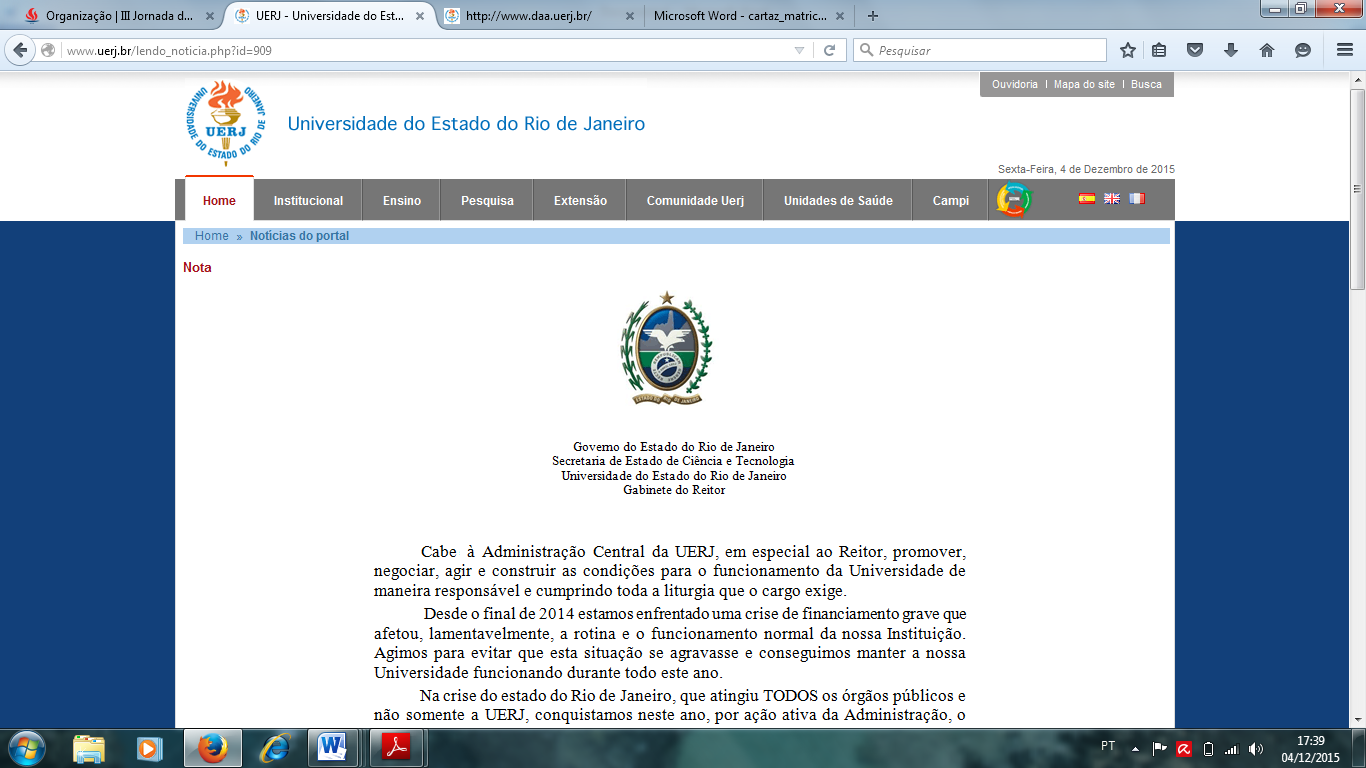 Governo do Estado do Rio de JaneiroSecretaria de Estado de Ciência e TecnologiaUniversidade do Estado do Rio de JaneiroCentro de Educação e HumanidadesFaculdade de Comunicação SocialPrograma de Pós-Graduação em ComunicaçãoANO/PERÍODO: 2022/1DISCIPLINA/CÓDIGO: Comunicação e Cultura Popular (FCS019072)TEMA: Corpo, alimentação e sociedade: perspectivas ibero-americanas  CRÉDITOS: 4CARGA HORÁRIA: 60hDOCENTE(S): Francisco Romão Ferreira e Shirley Donizete PradoHORÁRIO: Quartas-feiras de 9h às 12hVAGAS: 20 (ou mais se houver alunos de outros PG e/ou ouvintes com autorização dos docentes)EMENTA: Organizada pela Coordenação da Rede Ibero-americana de Pesquisa Qualitativa em Alimentação e Sociedade (REDE NAUS), esta disciplina busca discutir práticas alimentares e corporais em seus enlaces com a vida social contemporânea. Propõe-se aproximações a formações sociais ibero-americanas, no cenário hipermoderno neoliberal, destacando conexões global/local, questões ligadas a gênero, sexualidade, raça, etnia, classe em perspectiva interseccional. No que concerne à alimentação, focaliza-se comensalidades e relações humanas mediadas pelos múltiplos símbolos atribuídos aos alimentos. A fome, ao lado de corpos gordos, vigoréxicos, anoréxicos ou que carregam adoecimentos diversos também são considerados em seus vínculos com a medicalização e o complexo industrial médico-estético, incidente sobre as escolhas alimentares. Corpos que expressam sexualidades, diversidade de gênero, identidades são tomados em tensões diversas cada vez mais atravessadas pelo universo digital e, em especial, as redes sociais. Grupos de pesquisa que coordenam as atividadades: Laboratório de Avaliação e Pesquisa Qualitativa em Saúde – LAPQS (Programa de Pós-graduação em Saúde Pública, Universidade Federal do Ceará), Núcleo de Estudos e Pesquisas em Alimentação e Cultura – NEPAC (Programa de Pós-graduação em Alimentos, Nutrição e Saúde, Universidade Federal da Bahia), Núcleo de Estudos sobre Alimentação e Cultura – NECTAR (Programa de Pós-graduação em Comunicação e Programa de Pós-graduação em Alimentação, Nutrição e Saúde, Universidade do Estado do Rio de Janeiro), Centro Interdisciplinar de Estudos de Género – CIEG, Universidade Aberta, Portugal) e Medical Anthropology Research Center – MARC, Universitat Rovira i Virgili, España.PROGRAMA:REFERÊNCIAS:BAUMAN, Z. Modernidade líquida. Rio de Janeiro: Zahar, 2001.BERTRAN VILÀ, M. Acercamiento antropológico de la alimentación y salud en México. Physis: Revista de Saúde Coletiva, v. 20, n. 2, pp. 387-411, 2010.BOSI, M.L.M.; GASTALDO, D. (Org.). Tópicos avançados em pesquisa qualitativa em saúde. Petrópolis: Vozes, 2021.BOSI, M.L.M.; PRADO, S.D.; AMPARO-SANTOS, L. (Org.). Cidade, corpo e alimentação: aproximações interdisciplinares. Salvador: EDUFBA, 2019.CARVALHO, M.C.V.S. et al. (Org.) Comensalidades em trânsito. Salvador: EDUFBA, 2019. (Série Sabor Metrópole. V. 11).DEBORD, G. A sociedade do espetáculo: comentários sobre a sociedade do espetáculo. Rio de Janeiro: Contraponto, 1997.DELEUZE, G.; GUATTARI, F. Mil Platôs: capitalismo e esquizofrenia. Rio de Janeiro: Editora 34, 2015.FREITAS, M.C.S. Agonia da fome. Salvador: EDUFBA; FIOCRUZ, 2003.GRACIA-ARNAIZ, M. Comemos lo que somos. Reflexiones sobre cuerpo, género y salud. Barcelona: Icaria, 2015.HAN, B-C. A salvação do belo. Petrópolis, RJ: Vozes, 2019.HAN, B-C. Sociedade do cansaço. Petrópolis: Vozes, 2015.LIPOVETSKY, G. A terceira mulher: permanência e revolução do feminino. Lisboa: Instituto Piaget, 1997.LIPOVETSKY, G. Os tempos hipermodernos. São Paulo: Barcarolla, 2004.MAFFESOLI, M. O tempo das tribos: o declínio do individualismo nas sociedades de massas. Rio de Janeiro: Forense Universitária, 2006.MORIN, E. O problema epistemológico da complexidade. Portugal: Europa-América, 1996.PÉREZ-MARTÍNEZ, V. et al. The role of social support in machismo and acceptance of violence among adolescents in Europe. Lights4Violence Baseline Results. Journal of Adolescent Health. pp1-8, 2020.POHL-VALERO, S.; DOMINGUEZ, J.V. El hambre de los otros. Ciencia y politicas alimentarias en Latinoamerica, siglos XX y XXI. Bogota: Editorial Universidad del Rosario, 2021.PRADO, S.D. et al (Org.). Estudos socioculturais em alimentação e saúde: saberes em rede. Rio de Janeiro: EDUERJ. (Série Sabor Metrópole. V. 5).SANTOS, B.S. (Org.). Conhecimento prudente para uma vida decente: ‘um discurso sobre as ciências’ revisitado. São Paulo: Cortez, 2004.SANTOS, B.S. A crítica da razão indolente: contra o desperdício da experiência – para um novo senso comum. A ciência, o direito e a política na transição paradigmática. São Paulo: Cortez, 2000.SANTOS, L.A.S. O corpo, o comer e a comida: um estudo sobre as práticas corporais e alimentares no mundo contemporâneo. Salvador: EDUFBA, 2008.VARGAS, E.P. et al (Org.). Corpus plurais: gênero, reprodução e comensalidades. Salvador: EDUFBA, 2019. (Série Sabor Metrópole. V. 12).MêsDiaTemaMarço16Abertura.Cenário hipermoderno / pós-moderno. Universo digital e redes sociais. Contexto ibero-americano para abordagens sobre corpo e alimentação.Março23Continuação Cenário hipermoderno / pós-moderno / universo digital e redes sociais. Contexto para corpo e alimentação.Março30Interseccionalidade. Classe, raça, etnia, gênero, identidades.(Sinalizando conexões com corpo que é tema das próximas aulas)Abril06Categoria Corpo. Olhares diversos. Hegemonia biomédica. Ideais de corpo. Abril13Feriado de Páscoa (Portugal)Abril20Corpo. Identidade, sexo, sexualidade, hegemonia masculina. Cuidados com corpo.Abril27Corpo. Identidade, sexo, sexualidade, hegemonia masculina. Cuidados com corpo.Maio04Corpo. Alimentação. Precarização da vida.Maio11Alimentação. Comensalidades e relações humanas mediadas pelos múltiplos símbolos atribuídos aos alimentos.Maio18Alimentação. A fome.Maio25Alimentação. Campo Alimentação e Nutrição. Racionalidade nutricional. Corpos gordos, vigoréxicos, anoréxicos ou em adoecimentos diversos.Junho02Alimentação. Campo Alimentação e Nutrição. Racionalidade nutricional. Medicalização e o complexo industrial médico-estético incidente sobre o consumo alimentar.Junho02Encerramento.